Педагогическая гостиная «Театрализованная игра как средство развития речевой деятельности у детей»«Весь мир — театр, а люди в нем актеры»… 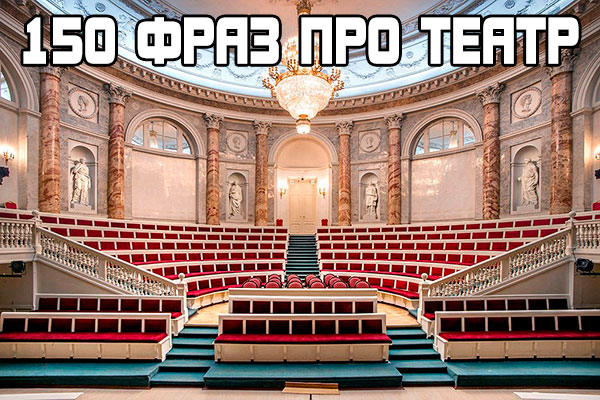 Учителем – логопедом Ширяевой М.Ю. и воспитателями была организована встреча, на которой мы окунулись в мир театра. Обсудили влияние театрализованных игр на  развитие речи детей, обменялись интересным опытом,  наработками. Обсудили особенности содержания и реализации театрализованных игр  в  разных возрастных группах. На практике развивали эмоциональную выразительность, тренировали мимические мышцы с визуальным контролем. Выполняли различные пластические этюды. Разыгрывали знакомые сказки с новым сюжетом. Встреча была насыщена позитивными и яркими эмоциями.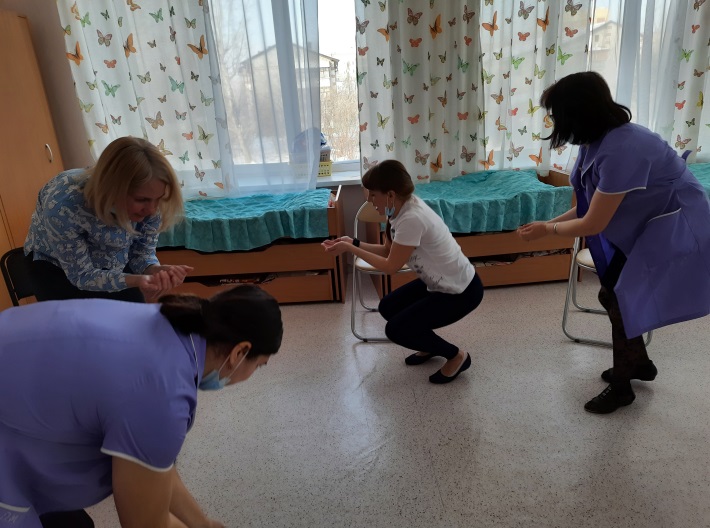 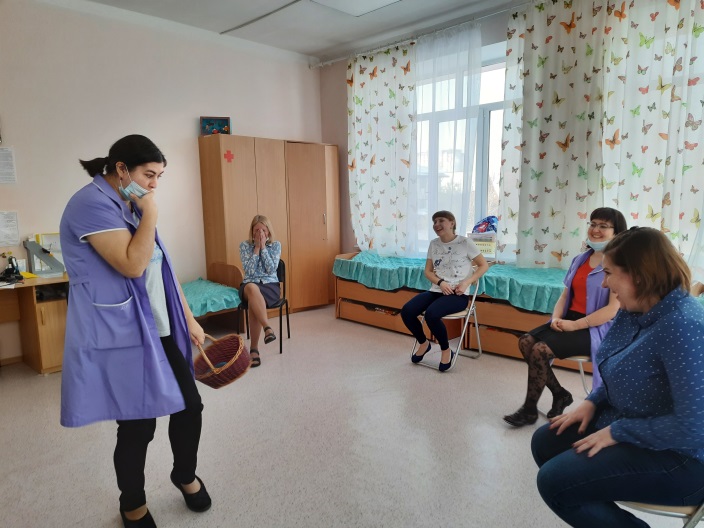 Учитель - логопед Ширяева М.Ю.